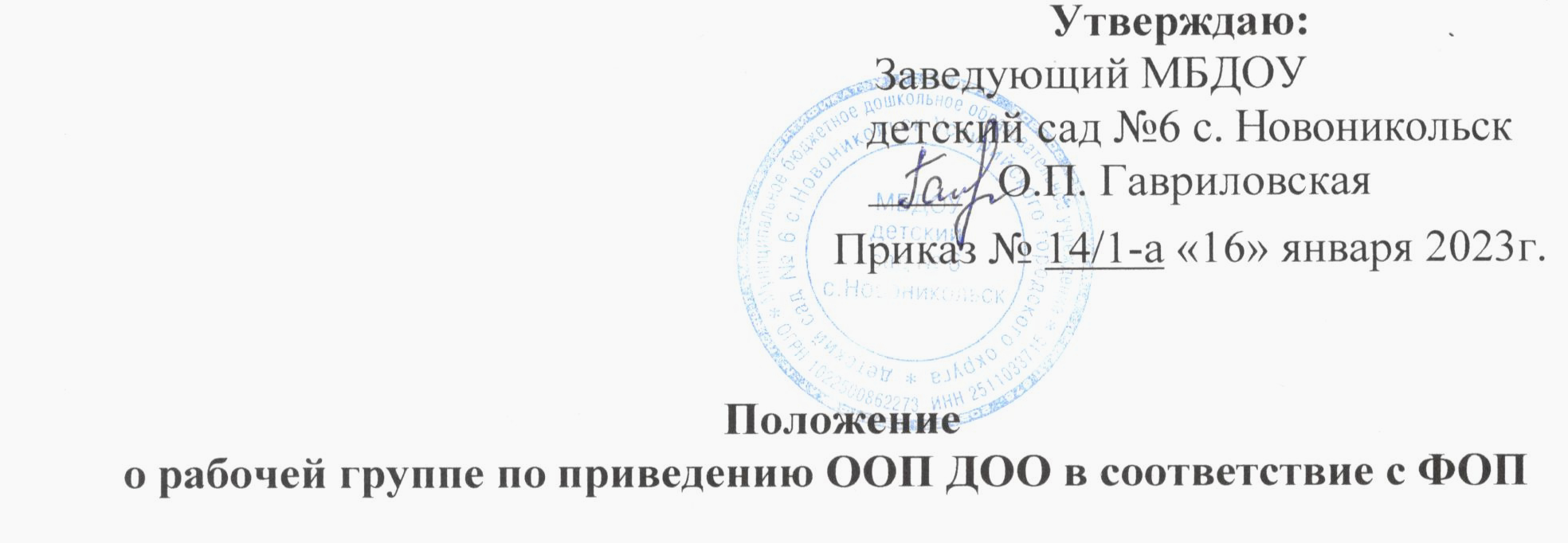 Общие положенияНастоящее положение определяет цель, основные задачи, функции, а также порядок формирования рабочей группы МБДОУ детский сад №6 с. Новоникольск по приведению основной образовательной программы дошкольного образования (далее – ООП ДО) в соответствие с федеральной образовательной программой дошкольного образования (далее – ФОП).Рабочая группа по приведению ООП в соответствие с ФОП (далее - рабочая группа) создается для реализации мероприятий плана- графика по внедрению ООП на основе ФОП в МБДОУ  детский сад №6 с. Новоникольск  по направлениям:организационно-управленческое обеспечение;нормативно-правовое обеспечение;мероприятия содержательного характера;кадровое обеспечение;методическое обеспечение;информационное обеспечение;финансовое обеспечение.Рабочая группа является коллегиальным органом, созданным в целях определения тактик и введения ФОП и приведения ООП в соответствие с ФОП.Рабочая группа создается на период с 30.01.2023 по 31.08.2023. 1.5 Деятельность рабочей группы осуществляется в соответствии с действующим законодательством Российской Федерации и настоящим Положением.1.6	Положение о рабочей группе и ее состав утверждаются	приказом заведующим МБДОУ детский сад № 6 с. Новоникольск.Цели и задачи  деятельности рабочей группыОсновная	цель	создания	рабочей	группы	–	обеспечение системного подхода к введению ФОП.Основными задачами рабочей группы являются:приведение ООП в соответствие с ФОП;внесение	изменений	в	действующие	локальные	нормативные       акты, приведение их в соответствие с ФОП;обеспечение координации мероприятий, направленных на введение ФОП;        -  создание системы информирования общественности и всех категорий         участников образовательного процесса о целях их   введения ФОП.Функции рабочей группыИнформационная:формирование банка информации по направлениям введения ФОП (нормативно - правовое, кадровое, методическое, финансовое);своевременное размещение информации по введению ФОП на сайте МБДОУ детский сад №6 с. Новоникольск;разъяснение общественности, участникам образовательного процесса перспектив и эффектов введения ФОП;информирование разных категорий педагогических работников о содержании и особенностях ФОП, требованиях к реализации ООП в соответствии с ФОП.Координационная:координация деятельности педагогов по вопросам введения ФОП;приведение системы оценки качества образования в соответствие с требованиями ФОП;определение	механизма	разработки	и	реализации	ООП в соответствии с ФОП.Экспертно-аналитическая:анализ	документов	федерального,	регионального	уровня, регламентирующих введение ФОП;мониторинг условий, ресурсного обеспечения и результативности введения ФОП на различных этапах;анализ действующей ООП на предмет соответствия ФОП;          - разработка проектов локальных нормативных актов, регламентирующих при ведение ООП в соответствие с ФОП.Содержательная:приведение ООП в соответствие с требованиями ФОП;приведение в соответствие с ФОП рабочей программы воспитания и календарного плана воспитательной работы;Состав рабочей группыВ состав рабочей группы входят: старший воспитатель, музыкальный руководитель, воспитатель.Подготовку и организацию заседаний рабочей группы, а также решение текущих вопросов осуществляет старший воспитатель.Организация деятельности рабочей группы детского садаРабочая группа осуществляет свою деятельность в соответствии с планом графиком.Заседание рабочей группы проводятся не реже 1 раза в 2 месяца. В  случае необходимости могут проводиться внеочередные заседания.Заседание рабочей группы считается правомочным, если на нем присутствует 80% состава рабочей группы.Заседания рабочей группы оформляются протоколами, которые подписывают старший воспитатель  рабочей группы.Окончательные версии проектов ООП, приведенных в соответствие с ФОП, рассматриваются на заседании педагогического совета МБДОУ детский сад №6 с. Новоникольск.Контроль за деятельностью рабочей группы осуществляет заведующий МБДОУ детский сад №6 с. Новоникольск.Права и обязанности членов рабочей группы детского сада6.1.	Рабочая группа для решения возложенных на нее задач имеет в пределах своей компетенции право:- запрашивать и получать в установленном порядке необходимые материалы;направлять	своих	представителей	для	участия	в	совещаниях, конференциях и семинарах по вопросам, связанным с введением ФОП, проводимых Управлением образования, органам и местного самоуправления, общественными объединения ми, научными и другими организациями;привлекать	в	установленном	порядке	для	осуществления информационно-аналитических и экспертных работ научные и иные разработки.Документы рабочей группыОбязательными документами рабочей группы являются протоколы заседаний.Протоколы	заседаний	рабочей	группы	ведет	назначенный.Протоколы заседаний рабочей группы оформляются в соответствии с данным положением.Изменения и дополнения в ПоложениеИзменения и дополнения в Положение вносятся на основании и закрепляются локальными актами МБДОУ детский сад №6 с. Новоникольск.